Year 2 – Learning to Count Money – 19.01.21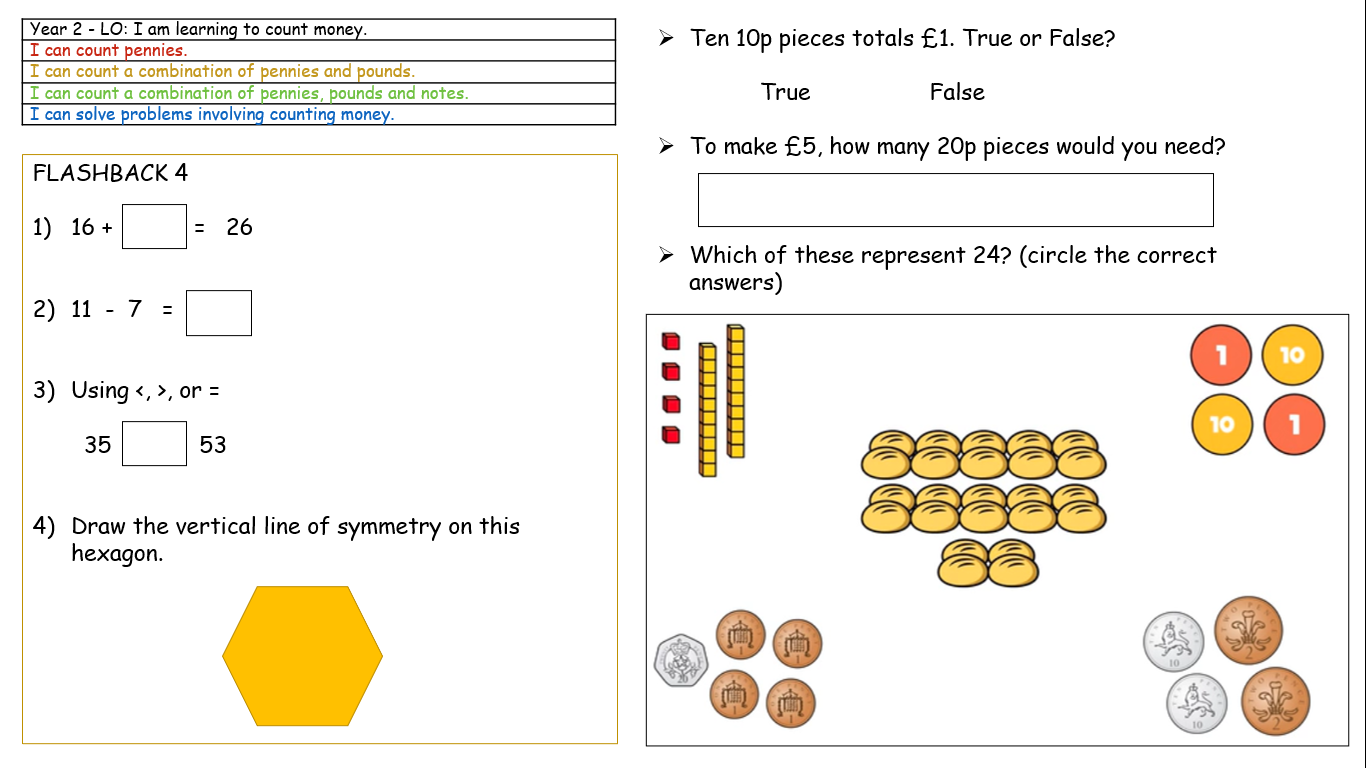 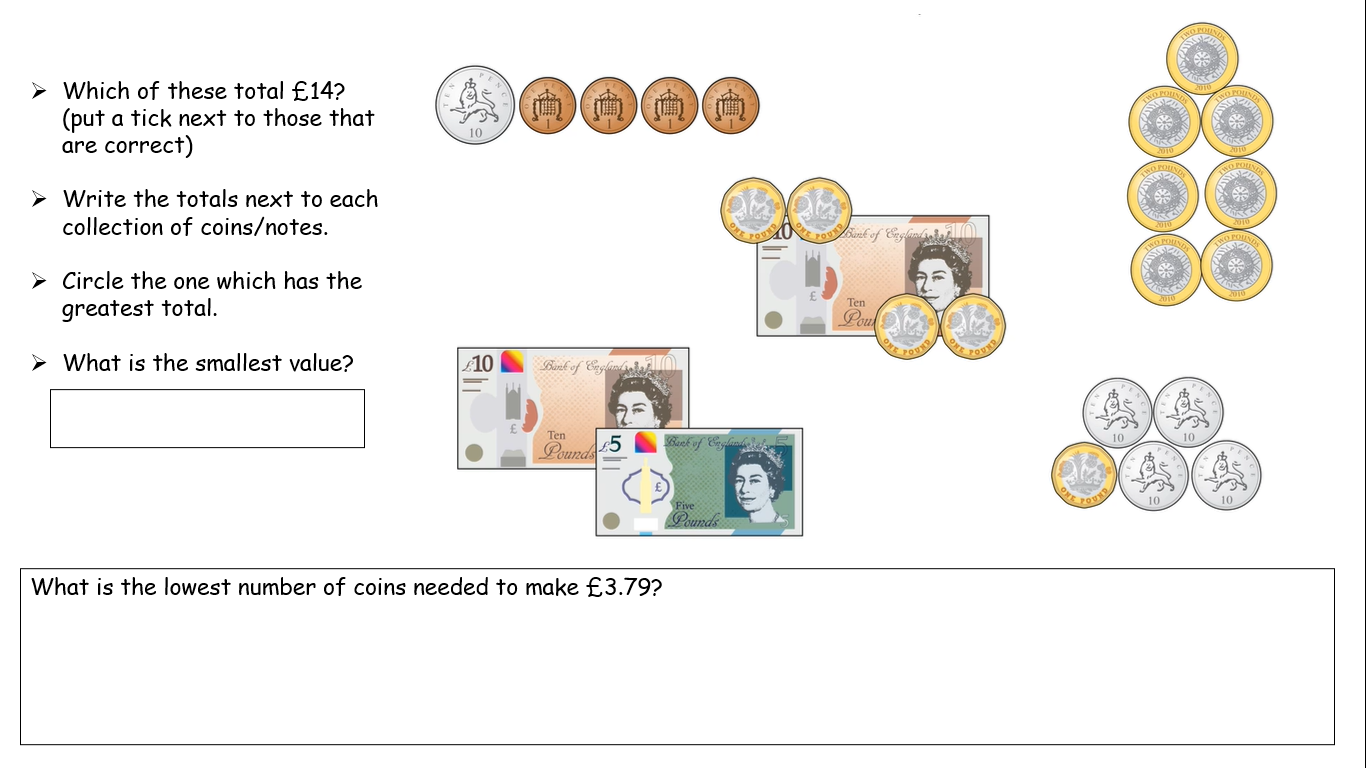 